En de winnaars van Artist and DJ of The Year 2022 zijn...Door Het Gigstarter Team op 08-12-2022Op 2 december vierden we ons 10-jarig bestaan in ons hoofdkantoor in het oude Handelsblad in hartje Amsterdam. Het jazzy en swingende duo The Mule Stompers en de band The Gold collective, winnaars van dit jaar, lieten iedereen dansen tijdens deze avond. Daarnaast trad ook de winnaar van DJ van het Jaar 2021 Mini Maal op met een live set. We vierden allemaal verschillende mijlpalen zoals de uitbreiding naar 9 landen, het bereiken van meer dan 33 000 unieke boekingsaanvragen en het tellen van meer dan 11 000 artiesten. Dat laatste is goed zichtbaar voor wie de hele line-up voorbij ziet komen: hillbilly meets swing, pop- en rockcovers en dan minimale techno.
The Mule Stompers: Duo van het JaarHet Hillbilly duo zorgde ervoor dat iedereen op de been kwam om een beetje te dansen met hun swingende muziek. Het tweestemmige duo gebruikte instrumenten als een banjo en harmonica, wat het optreden nog authentieker maakte en ons terugbracht naar de jaren '30 in de Verenigde Staten. Zelfs enkele voorbijgangers buiten werden nieuwsgierig en voegden zich bij de menigte om dit speelse duo te bewonderen. Met hun aanstekelijke lach en verscheidenheid aan gitaren weten ze de stemming er goed in te brengen. Gewoonlijk worden de titels elk jaar bepaald door een professionele jury, voorafgegaan door een publieke stemming, deze keer koos het Gigstarter team zelf de winnaars om andere genres en kwaliteiten in de verf te zetten.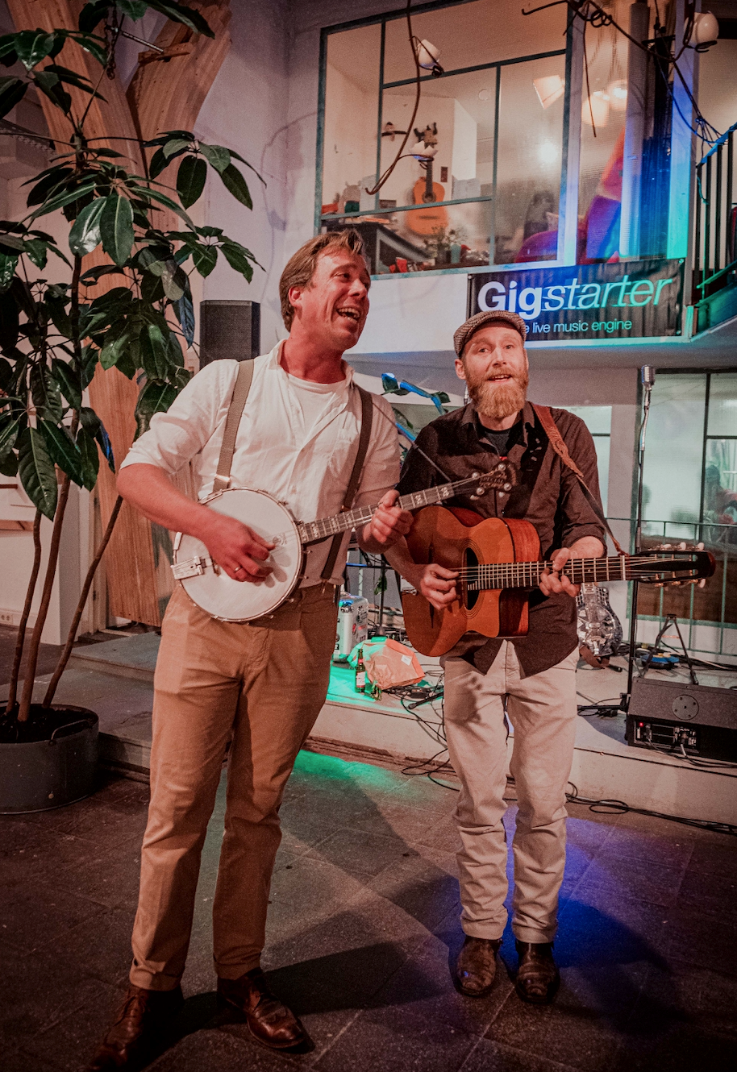 